Connaître « l’Etat islamique »Fiche élaborée à partir de la vidéo du Monde « comprendre l’Etat islamique en 7 mn », et à compléter au fur et à mesure http://www.lemonde.fr/proche-orient/video/2015/06/26/comprendre-la-domination-de-l-etat-islamique-en-sept-minutes_4662905_3218.html Les principales étapes L’implantation de « l’Etat islamique » 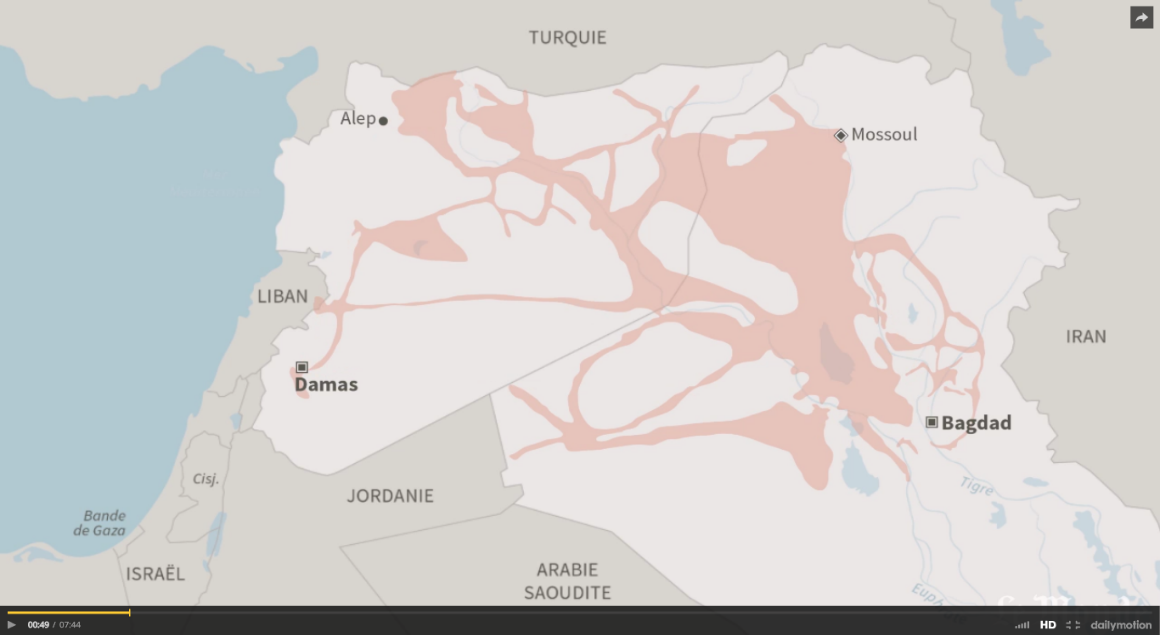 Les ressources de « l’Etat islamique »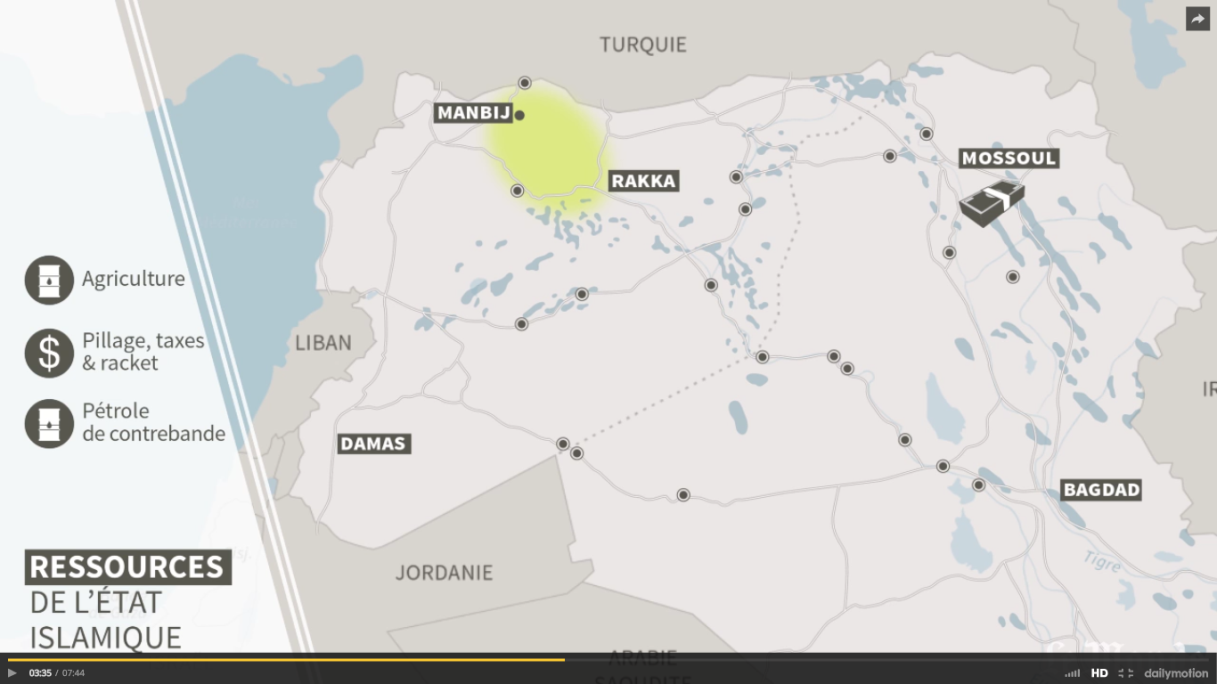 Les logiques régionales et internationales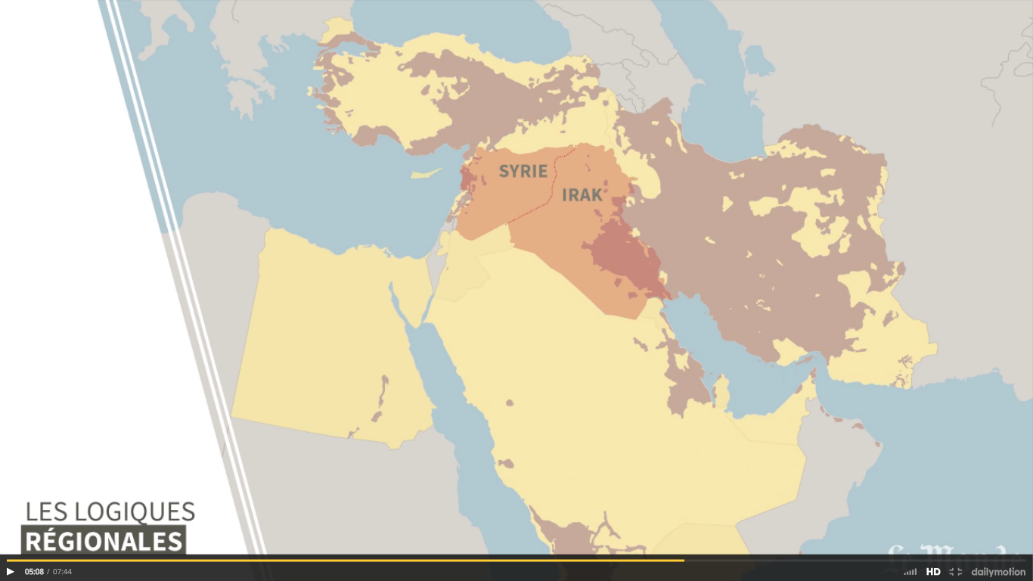 